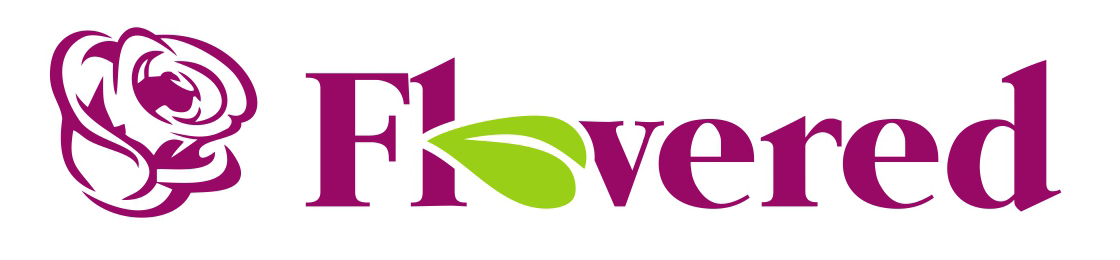 ДОГОВОР КУПЛИ ПРОДАЖИ №____г. Уфа                                                                                                                                   «___» ________  20___ г.ИП Насретдинов Руслан Камилевич, действующий на основании Свидетельства №3120280170010138, именуемый в дальнейшем «Продавец» с одной стороны, и ИП __________________________, действующая на основании Свидетельства №_______________________, именуемый с другой стороны «Покупатель», далее совместно именуемые «Стороны», заключили настоящий договор о нижеследующем: 1.ПРЕДМЕТ ДОГОВОРА1.1. Продавец обязуется передать товар в собственность Покупателя, а Покупатель обязуется осмотреть товар, принять и оплатить его на условиях, установленных настоящим договором.1.2.  Количество и качество товара проверяются Покупателем в момент получения товара;2. ПРАВА И ОБЯЗАННОСТИ СТОРОН2.1.Продавец:2.1.1. Обязуется передать Покупателю товар на условиях: настоящего договора. 2.1.2. Обязанность Продавца по передаче товара считается исполненной с момента подписания товарной накладной Покупателем;2.2, Покупатель: 2.2.1. Осмотреть и принять товар в 1 - дневный срок;2.2.2. Уплатить за товар его цену в соответствии с условиями настоящего договора.3. УСЛОВИЯ ПРОДАЖИ. ЦЕНА И ПОРЯДОК РАСЧЕТОВ3.1. Наличие и размер скидки, наличие и сроки предоставления предварительного заказа Покупателем, условия доставки товара Покупателю, а также другие существенные условия устанавливаются Продавцом на основании ценовой политики, принятой им на день отгрузки товара. 3.2. В случае если Покупатель не исполняет обязанность по оплате товара в сроки 5 дней, то он выплачивает неустойку в размере 2% от суммы задолженности за каждый день просрочки. В этом случае Продавец вправе в одностороннем порядке изменить условия дальнейшей отгрузки и оплаты товара. 4. ОТВЕТСТВЕННОСТЬ СТОРОН4.1. Ответственность Сторон по настоящему договору определяется в соответствии с действующим законодательством Российской Федерации. 4.2. Все вопросы, не урегулированные настоящим договором, разрешаются в соответствии с требованиями действующего законодательства Российской Федерации. 4.3. Если стороны не могут договориться по предмету настоящего договора, то все вопросы и разногласия разрешаются в судебном порядке. 4.4. Все изменения и дополнения к настоящему договору действительны, если они составлены в письменной форме и подписаны Сторонами. 4.5. Настоящий договор действителен со дня его подписания и действует до 31 декабря 20__ года. 4.6. Настоящий Договор составлен в двух экземплярах, имеющих одинаковую юридическую силу  по одному для каждой стороны. 5. АДРЕСА, РЕКВИЗИТЫ И ПОДПИСИ СТОРОНПРОДАВЕЦ:ИП Насретдинов Р.К.Адрес: 450068, г. Уфа, ул. Б.Хмельницкого 10ИНН/КПП: 7707083893/027802001р/с 40802810006000000253ОТДЕЛЕНИЕ №8598 СБЕРБАНКА РОССИИ г.Уфа 450044, г.Уфа ул. Первомайская, 10к/с 30101810300000000601БИК 048073601Индивидуальный Предприниматель_______________ / Насретдинов Р.К./МППОКУПАТЕЛЬ:_______________ / ___________МП